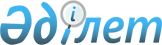 О внесении изменений и дополнений в решение районного маслихата от 23 декабря 2008 года № 4С-11/3 "О районном бюджете на 2009 год"
					
			Утративший силу
			
			
		
					Решение Жаркаинского районного маслихата Акмолинской области от 24 апреля 2009 года № 4С-15/2. Зарегистрировано Управлением юстиции Жаркаинского района Акмолинской области 6 мая 2009 года № 1-12-108. Утратило силу - решением Жаркаинского районного маслихата Акмолинской области от 10 февраля 2010 года № 4С-20-10

      Сноска. Утратило силу - решением Жаркаинского районного маслихата Акмолинской области от 10.02.2010 № 4С-20-10            В соответствии с Бюджетным кодексом Республики Казахстан от 4 декабря 2008 года, подпунктом 1 пункта 1 статьи 6 Закона Республики Казахстан «О местном государственном управлении и самоуправлении в Республике Казахстан» от 23 января 2001 года Жаркаинский районный маслихат РЕШИЛ:



      1. Внести в решение Жаркаинского районного маслихата от 23 декабря 2008 года № 4С-11/3 «О районном бюджете на 2009 год», (зарегистрированного в Региональном Реестре государственной регистрации нормативных правовых актов № 1-12-97, опубликованного в районной газете «Целинное знамя» от 9 января 2009 года № 2) с последующими изменениями и дополнениями, внесенными решениями Жаркаинского районного маслихата от 27 февраля 2009 года № 4С-13/2 «О внесении изменений и дополнений в решение районного маслихата от 23 декабря 2008 года № 4С-11/3 «О районном бюджете на 2009 год», (зарегистрированного в Региональном Реестре государственной регистрации нормативных правовых актов № 1-12-105, опубликованного в районной газете «Целинное знамя» от 13 марта 2009 года №11), от 7 апреля 2009 года № 4С-14/6 «О внесении изменений и дополнений в решение районного маслихата от 23 декабря 2008 года № 4С-11/3 «О районном бюджете на 2009 год», (зарегистрированного в Региональном Реестре государственной регистрации нормативных правовых актов №1-12-106, опубликованного в районной газете «Целинное знамя» от 17 апреля 2009 года № 17) следующие изменения и дополнения:



      1) в пункте 1:

      в подпункте 1:

      цифры «1 556 439» заменить на цифры «1 639 048»;

      цифры «1 370 475» заменить на цифры «1 453 084»;

      в подпункте 2:

      цифры «1 579 857,3» заменить на цифры «1 662 466,3»;



      2) в пункте 4:

      цифры «277 089» заменить на цифры «354 998»;

      в подпункте 1:

      цифры «29 818» заменить на цифры «107 727»;

      цифры «932» заменить на цифры «950»;

      цифры «3 500» заменить на цифры «3 533»;



      после строки «3 533 тысяч тенге – на выплату государственных пособий на детей до 18 лет из малообеспеченных семей» дополнить строками следующего содержания:

      «25 638 тысяч тенге - на капитальный ремонт Фурмановской средней школы с.Бирсуат Жаркаинского района»;

      «31 420 тысяч тенге - на капитальный ремонт средней школы имени Крупской в городе Державинске Жаркаинского района»;

      «10 000 тысяч тенге - на текущий ремонт автодорог местной сети»;

      «2 250 тысяч тенге - на расширение программ молодежной практики»;

      «8 550 тысяч тенге - на создание социальных рабочих мест»;



      в подпункте 2:

      строки «26 000 тысяч тенге- на развитие и обустройство

      инженерно-коммуникационной инфраструктуры» изложить в редакции следующего содержания:

      «26 000 тысяч тенге – на развитие, обустройство и (или) приобретение инженерно-коммуникационной инфраструктуры»;



      3) в пункте 5:

      цифры «284 731» заменить на цифры «289 431»;

      в подпункте 1:

      цифры «90 347» заменить на цифры «95 047»;



      после строки «688 тысяч тенге – на оказание социальной помощи участникам и инвалидам Великой отечественной войны на расходы за коммунальные услуги» дополнить строками следующего содержания:

      «4 700 тысяч тенге - на капитальный ремонт Валихановской средней школы села Валиханово Жаркаинского района».



      2. Приложения 1, 2 к решению Жаркаинского районного маслихата от 23 декабря 2008 года № 4С-11/3 «О районном бюджете на 2009 год» (зарегистрированного в Региональном Реестре государственной регистрации нормативных правовых актов № 1-12-97, опубликованного в районной газете «Целинное знамя» от 9 января 2009 года № 2) изложить в новой редакции, согласно приложениям 1, 2 настоящего решения.



      3. Настоящее решение вступает в силу со дня государственной регистрации в Управлении юстиции Жаркаинского района и вводится в действие с 1 января 2009 года.      Председатель сессии

      районного маслихата                        Н.Рахимов      Секретарь

      районного маслихата                        Б.Швачкин      СОГЛАСОВАНО:      Аким

      Жаркаинского района                        А.Калжанов      Начальник государственного

      учреждения «Отдел финансов»

      Жаркаинского района                        Б.Ахметова      Начальник государственного

      учреждения «Отдел экономики

      и бюджетного планирования» 

      Жаркаинского района                        З.Коржумбаева

Приложение 1

к решению Жаркаинского

районного маслихата от

24 апреля  2009 года

№ 4С-15/2

Приложение 1

к решению Жаркаинского

районного маслихата от

23 декабря 2008 года

№ 4С-11/3 Районный бюджет на 2009 год

Приложение 2

к решению Жаркаинского

районного маслихата от

24 апреля  2009 года

№ 4С-15/2

Приложение 2

к решению Жаркаинского

районного маслихата от

23 декабря 2008 года

№ 4С-11/3 Перечень

бюджетных программ развития районного бюджета на 2009 год

с разделением на бюджетные программы, направленные на

еализацию бюджетных инвестиционных проектов (программ) и

формирование или увеличение уставного капитала

юридических лиц
					© 2012. РГП на ПХВ «Институт законодательства и правовой информации Республики Казахстан» Министерства юстиции Республики Казахстан
				категориякатегориякатегориякатегориякатегорияСуммаклассклассклассклассСуммаподклассподклассподклассСуммаспецификаспецификаСуммаНаименованиеСумма12345 6I.Доходы1 639 0481Налоговые поступления160 59601Подоходный налог11 3372Индивидуальный подоходный налог11 33702Индивидуальный подоходный налог с доходов, не облагаемых у источника выплаты10 47703Индивидуальный подоходный налог с физических лиц, осуществляющих деятельность по разовым талонам86003Социальный налог93 5001Социальный налог93 50001Социальный налог93 50004Hалоги на собственность47 0711Hалоги на имущество17 39501Налог на имущество юридических лиц и индивидуальных предпринимателей16 97502Hалог на имущество физических лиц4203Земельный налог4 86102Земельный налог с физических лиц на земли населенных пунктов97003Земельный налог на земли промышленности, транспорта, связи, обороны и иного несельско-

хозяйственного назначения55907Земельный налог с юридических лиц, индивидуальных предпринимателей, частных нотариусов и адвокатов на земли сельскохозяйственного назначения3208Земельный налог с юридических лиц, индивидуальных предпринимателей, частных нотариусов и адвокатов на земли населенных пунктов3 3004Hалог на транспортные средства10 91501Hалог на транспортные средства с юридических лиц2 11502Hалог на транспортные средства с физических лиц8 8005Единый земельный налог13 90001Единый земельный налог13 90005Внутренние налоги на товары, работы и услуги7 0262Акцизы54596Бензин (за исключением авиационного), реализуемый юридическими и физическими лицами в розницу, а также используемый на собственные производственные нужды43397Дизельное топливо, реализуемое юридическими и физическими лицами в розницу, а также используемое на собственные производственные нужды1123Поступления за использование природных и других ресурсов4 30015Плата за пользование земельными участками4 3004Сборы за ведение предпринимательской и профессиональной деятельности2 18101Сбор за государственную регистрацию индивидуальных предпринимателей36002Лицензионный сбор за право занятия отдельными видами деятельности27003Сбор за государственную регистрацию юридических лиц и учетную регистрацию филиалов и представительств, а также их перерегистрация4805Сбор за государственную регистрацию залога движимого имущества и ипотеки судна или строящегося судна7314Сбор за государственную регистрацию транспортных средств, а также их перерегистрация23018Сбор за государственную регистрацию прав на недвижимое имущество и сделок с ним1 20008Обязательные платежи, взимаемые за совершение юридически значимых действий и (или) выдачу документов уполномоченными на то государственными органами или должностными лицами1 6621Государственная пошлина1 66202Государственная пошлина, взимаемая с подаваемых в суд исковых заявлений, заявлений особого искового производства, заявлений (жалоб) по делам особого производства, заявлений о вынесении судебного приказа, заявлений о выдаче дубликата исполнительного листа, заявлений о выдаче исполнительных листов на принудительное исполнение решений третейских (арбитражных) судов и иностранных судов,  заявлений о повторной выдаче копий судебных актов, исполнительных листов и иных документов, за исключением государственной пошлины с подаваемых в суд исковых заявлений к государственным учреждениям1 10004Государственная пошлина, взимаемая за регистрацию актов гражданского состояния, а также за выдачу гражданам справок и повторных свидетельств о регистрации актов гражданского состояния и свидетельств в связи с изменением, дополнением и восстановлением записей актов гражданского состояния28005Государственная пошлина, взимаемая за оформление документов на право выезда за границу на постоянное место жительства и приглашение в Республику Казахстан лиц из других государств, а также за внесение изменений в эти документы11008Государственная пошлина, взимаемая за регистрацию места жительства14009Государственная пошлина, взимаемая за выдачу удостоверения охотника и его ежегодную регистрацию1510Государственная пошлина, взимаемая за регистрацию и перерегистрацию каждой единицы гражданского , служебного оружия физических и юридических лиц (за исключением холодного охотничьего, сигнального, огнестрельного бесствольного, механических распылителей, аэрозольных и других устройств, снаряженных слезоточивыми или раздражающими веществами, пневматического оружия с дульной энергией не более 7,5 Дж и калибра до 4,5 мм включительно)612Государственная пошлина за выдачу разрешений на хранение или хранение и ношение, транспортировку, ввоз на территорию Республики Казахстан и вывоз из Республики Казахстан оружия и патронов к нему112Неналоговые поступления5 22101Доходы от государственной собственности1215Доходы от аренды имущества, находящегося в государственной собственности12104Доходы от аренды имущества, находящегося в коммунальной собственности12104Штрафы, пени, санкции, взыскания, налагаемые государственными учреждениями, финансируемыми из государственного бюджета, а также содержащимися и финансируемыми из бюджета (сметы расходов) Национального Банка Республики Казахстан5 1001Штрафы, пени, санкции, взыскания, налагаемые государственными учреждениями, финансируемыми из государственного бюджета, а также содержащимися и финансируемыми из бюджета (сметы расходов) Национального Банка Республики Казахстан, за исключением поступлений от организаций нефтяного сектора5 10005Административные штрафы, пени, санкции, взыскания, налагаемые местными государственными органами5 1003Поступления от продажи основного капитала20 14703Продажа земли и нематериальных активов20 1471Продажа земли20 14701Поступления от продажи земельных участков20 1474Поступления трансфертов1 453 08402Трансферты из вышестоящих органов государственного управления1 453 0842Трансферты из областного бюджета1 453 08401Целевые текущие трансферты202 77402Целевые трансферты на развитие441 65503Субвенции808 655Функциональная группаФункциональная группаФункциональная группаФункциональная группаФункциональная группаСуммаФункциональная подгруппаФункциональная подгруппаФункциональная подгруппаФункциональная подгруппаСуммаАдминистратор бюджетных программАдминистратор бюджетных программАдминистратор бюджетных программСуммаПрограммаПрограммаСуммаНаименованиеСуммаII. Затраты1 662 466,301Государственные услуги общего характера142 91801Представительные, исполнительные и другие органы, выполняющие общие функции государственного управления122 098112Аппарат маслихата района (города областного значения)7 367001Обеспечение деятельности маслихата района (города областного значения)7 322002Создание информационных систем45122Аппарат акима района (города областного значения)32 450001Обеспечение деятельности акима района (города областного значения)32 450123Аппарат акима района в городе, города районного значения, поселка, аула (села), аульного (сельского) округа82 281001Функционирование аппарата акима района в городе, города районного значения, поселка, аула (села), аульного (сельского) округа82 28102Финансовая деятельность13 006452Отдел финансов района (города областного значения)13 006001Обеспечение деятельности Отдела финансов11 829002Создание информационных систем190003Проведение оценки имущества в целях налогообложения144004Организация работы по выдаче разовых талонов и обеспечение полноты сбора сумм от реализации разовых талонов302011Учет, хранение, оценка и реализация имущества, поступившего в коммунальную собственность54105Планирование и статистическая деятельность7 814453Отдел экономики и бюджетного планирования района (города областного значения)7 814001Обеспечение деятельности Отдела экономики и бюджетного планирования7 769002Создание информационных систем4502Оборона1 43201Военные нужды1 432122Аппарат акима района (города областного значения)1 432005Мероприятия в рамках исполнения всеобщей воинской обязанности1 43203Общественный порядок, безопасность, правовая судебная, уголовно-

исполнительная деятельность57201Правоохранительная деятельность572458Отдел жилищно-коммунального хозяйства, пассажирского транспорта и автомобильных дорог района (города областного значения)572021Обеспечение безопасности дорожного движения в населенных пунктах57204Образование956 290,501Дошкольное воспитание и обучение81 693464Отдел образования района (города областного значения)81 693009Обеспечение деятельности организаций дошкольного воспитания и обучения81 69302Начальное, основное среднее и общее среднее образование608 148464Отдел образования района (города областного значения)608 148003Общеобразовательное обучение582 690006Дополнительное образование для детей12 741010Внедрение новых технологий обучения в государственной системе образования за счет целевых трансфертов из республиканского бюджета12 71709Прочие услуги в области образования266 449,5464Отдел образования района (города областного значения)79 330001Обеспечение деятельности отдела образования8 330004Информатизация системы образования в государственных учреждениях образования района (города областного значения)4 322005Приобретение и доставка учебников, учебно-методических комплексов для государственных организаций образования района (города областного значения)4 920011Капитальный, текущий ремонт объектов образования в рамках реализации стратегии региональной занятости и переподготовки кадров61 758467Отдел строительства района (города областного значения)187 119,5037Строительство и реконструкция объектов образования187 119,506Социальная помощь и социальное обеспечение62 54602Социальная помощь50 252451Отдел занятости и социальных программ района (города областного значения)50 252002Программа занятости24 639004Оказание социальной помощи на приобретение топлива специалистам здравоохранения, образования, социального обеспечения, культуры и спорта в сельской местности в соответствии с законодательством Республики Казахстан3 397005Государственная адресная социальная помощь3 919006Жилищная помощь560007Социальная помощь отдельным категориям нуждающихся граждан по решениям местных представительных органов4 900010Материальное обеспечение детей-инвалидов, воспитывающихся и обучающихся на дому187014Оказание социальной помощи нуждающимся гражданам на дому3 192016Государственные пособия на детей до 18 лет8 533017Обеспечение нуждающихся инвалидов обязательными гигиеническими средствами и предоставление услуг специалистами жестового языка, индивидуальными помощниками в соответствии с индивидуальной программой реабилитации инвалида92509Прочие услуги в области социальной помощи и социального обеспечения12 294451Отдел занятости и социальных программ района (города областного значения)12 294001Обеспечение деятельности отдела занятости и социальных программ11 954011Оплата услуг по зачислению, выплате и  доставке пособий и других социальных выплат34007Жилищно-коммунальное хозяйство209 397,501Жилищное хозяйство99 359,5467Отдел строительства района (города областного значения)99 359,5003Строительство и (или) приобретение жилья государственного коммунального жилищного фонда73 359,5004Развитие, обустройство и (или) приобретение инженерно-

коммуникационной инфраструктуры26 00002Коммунальное хозяйство101 349458Отдел жилищно-коммунального хозяйства, пассажирского транспорта и автомобильных дорог района (города областного значения)101 349012Функционирование системы водоснабжения и водоотведения93 559026Организация эксплуатации тепловых сетей, находящихся в коммунальной собственности районов (городов областного значения)7 79003Благоустройство населенных пунктов8 689123Аппарат акима района в городе, города районного значения, поселка, аула (села), аульного (сельского) округа4 592008Освещение улиц населенных пунктов1 950010Содержание мест захоронений и погребение безродных1 076011Благоустройство и озеленение населенных пунктов1 566458Отдел жилищно-коммунального хозяйства, пассажирского транспорта и автомобильных дорог района (города областного значения)4 097016Обеспечение санитарии населенных пунктов2 525018Благоустройство и озеленение населенных пунктов1 57208Культура, спорт, туризм и информационное пространство49 52001Деятельность в области культуры19 644455Отдел культуры и развития языков района (города областного значения)19 644003Поддержка культурно-досуговой работы19 64402Спорт2 856465Отдел физической культуры и спорта района (города областного значения)2 856006Проведение спортивных соревнований на районном (города областного значения) уровне1 258007Подготовка и участие членов сборных команд района (города областного значения) по различным видам спорта на областных спортивных соревнованиях1 59803Информационное пространство14 144455Отдел культуры и развития языков района (города областного значения)10 844006Функционирование районных (городских) библиотек10 068007Развитие государственного языка и других языков народов Казахстана776456Отдел внутренней политики района (города областного значения)3 300002Проведение государственной информационной политики через средства массовой информации3 30009Прочие услуги по организации культуры, спорта, туризма и информационного пространства12 876455Отдел культуры и развития языков района (города областного значения)3 110001Обеспечение деятельности отдела культуры и развития языков3 110456Отдел внутренней политики района (города областного значения)4 065001Обеспечение деятельности отдела внутренней политики3 265003Реализация региональных программ в сфере молодежной политики800465Отдел физической культуры и спорта района (города областного значения)5 701001Обеспечение деятельности отдела физической культуры и спорта5 70110Сельское, водное, лесное, рыбное хозяйство, особо охраняемые природные территории, охрана окружающей среды и животного мира, земельные отношения192 18201Сельское хозяйство12 185453Отдел экономики и бюджетного планирования района (города областного значения)3 031099Реализация мер социальной поддержки специалистов социальной сферы сельских населенных пунктов за счет целевого трансферта из республиканского бюджета3 031462Отдел сельского хозяйства района (города областного значения)9 154001Обеспечение деятельности отдела сельского хозяйства9 15402Водное хозяйство173 109467Отдел строительства района (города областного значения)173 109012Развитие системы водоснабжения173 10906Земельные отношения6 888463Отдел земельных отношений района (города областного значения)6 888001Обеспечение деятельности отдела земельных отношений5 484004Организация работ по зонированию земель1 40411Промышленность, архитектурная, градостроительная и строительная деятельность11 67102Архитектурная, градостроительная и строительная деятельность11 671467Отдел строительства района (города областного значения)4 573001Обеспечение деятельности отдела строительства4 573468Отдел архитектуры и градо-

строительства района (города областного значения)7 098001Обеспечение деятельности отдела архитектуры и градостроительства3 498003Разработка схем градостроительного развития территории района, генеральных планов городов районного (областного) значения, поселков и иных сельских населенных пунктов3 60012Транспорт и коммуникации22 39001Автомобильный транспорт12 390123Аппарат акима района в городе, города районного значения, поселка, аула (села), аульного (сельского) округа4 777013Обеспечение функционирования автомобильных дорог в городах районного значения, поселках, аулах (селах), аульных (сельских) округах4 777458Отдел жилищно-коммунального хозяйства, пассажирского транспорта и автомобильных дорог района (города областного значения)7 613023Обеспечение функционирования автомобильных дорог7 61309Прочие услуги в сфере транспорта и коммуникаций10 000458Отдел жилищно-коммунального хозяйства, пассажирского транспорта и автомобильных дорог района (города областного значения)10 000008Ремонт и содержание автомобильных дорог районного значения, улиц городов и населенных пунктов в рамках реализации стратегии региональной занятости и переподготовки кадров10 00013Прочие10 45603Поддержка предпринимательской деятельности и защита конкуренции3 105469Отдел предпринимательства района (города областного значения)3 105001Обеспечение деятельности отдела предпринимательства2 991003Поддержка предпринимательской деятельности11409Прочие7 351452Отдел финансов района (города областного значения)3 700012Резерв местного исполнительного органа района (города областного значения)3 700458Отдел жилищно-коммунального хозяйства, пассажирского транспорта и автомобильных дорог района (города областного значения)3 651001Обеспечение деятельности отдела жилищно-коммунального хозяйства, пассажирского транспорта и автомобильных дорог3 65115Трансферты3 091,301Трансферты3 091,3452Отдел финансов района (города областного значения)3 091,3006Возврат неиспользованных (недоиспользованных) целевых трансфертов3 091,3III. Чистое бюджетное кредитование0IV. Сальдо по операциям с финансовыми активами 10 634Приобретение финансовых активов10 63413Прочие10 63409Прочие10 634452Отдел финансов района (города областного значения)10 634014Формирование или увеличение уставного капитала юридических лиц10 634V. Дефицит (профицит) бюджета -34 052,3VI. Финансирование дефицита (использование профицита) бюджета34 052,38Используемые остатки бюджетных средств34 052,301Остатки бюджетных средств34 052,31Свободные остатки бюджетных средств34 052,301Свободные остатки бюджетных средств34 052,3НаименованиеНаименованиеНаименованиеНаименованиеФункциональная группаФункциональная группаФункциональная группаФункциональная группаАдминистратор бюджетных программАдминистратор бюджетных программАдминистратор бюджетных программПрограммаПрограммаЗатратыИнвестиционные проекты4Образование467Отдел строительства района (города областного значения)037Строительство и реконструкция объектов образования7Жилищно-коммунальное хозяйство467Отдел строительства района (города областного значения)003Строительство и (или) приобретение жилья государственного коммунального жилищного фонда004Развитие, обустройство и (или) приобретение инженерно-коммуникационной инфраструктуры10Сельское, водное, лесное, рыбное хозяйство, особо охраняемые природные территории, охрана окружающей среды и животного мира, земельные отношения467Отдел строительства района (города областного значения)012Развитие системы водоснабженияИнвестиции на формирование и увеличение уставного капитала юридических лицПрочие452Отдел финансов района (города областного значения)014Формирование или увеличение уставного капитала юридических лиц